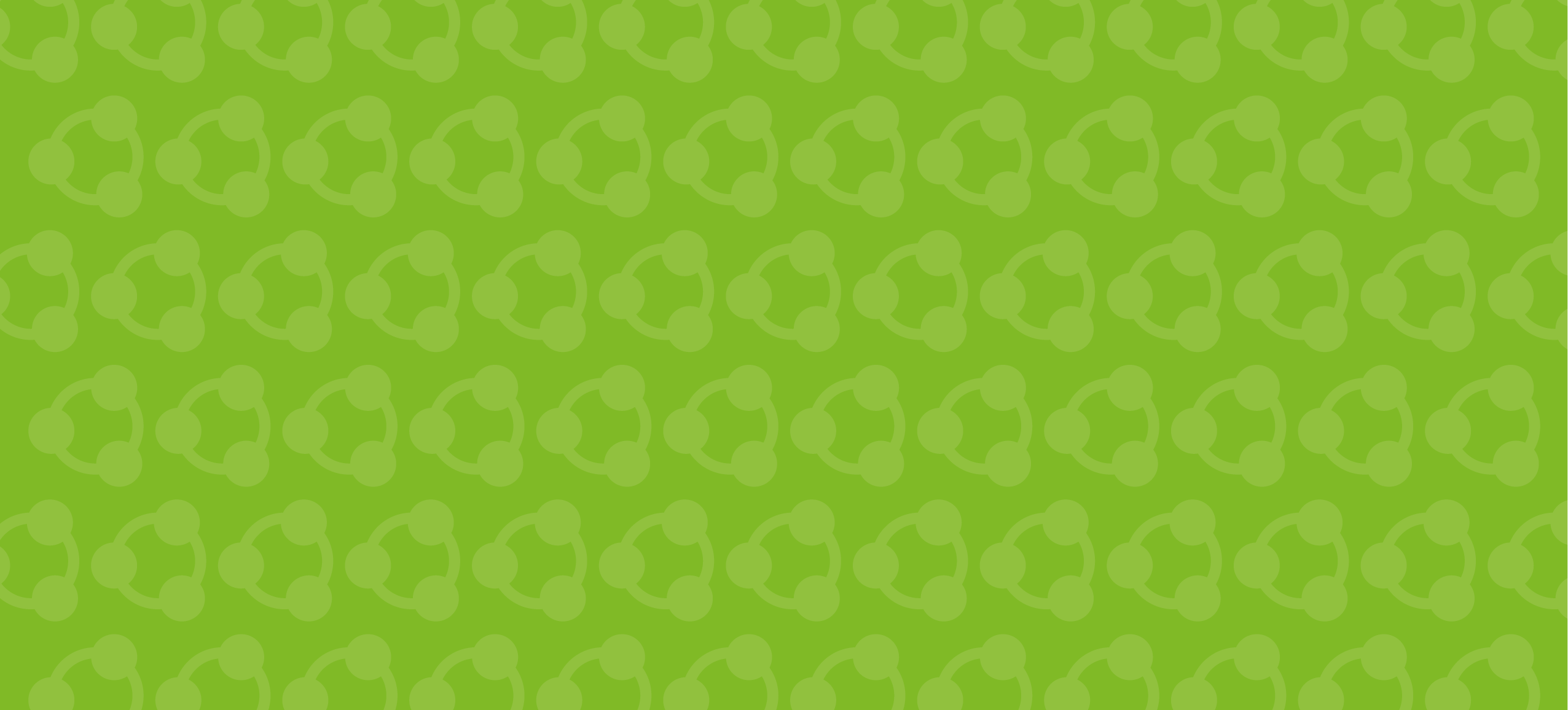 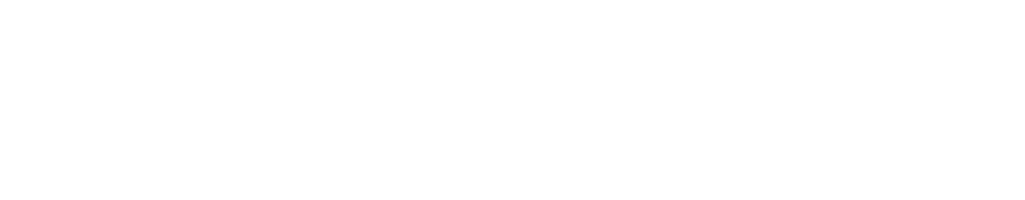 Patient Organisation 
Submission Form 			Please complete the SHTG Declaration of Interest form. Please complete this form using the accompanying guide and do not include patient identifiable information.Accessible Language: Where not specifically required for scientific/technical explanation, please use plain language, explaining acronyms and other non-lay terms.Please note that the information submitted on this form will be held by the SHTG secretariat in accordance with Healthcare Improvement Scotland’s policies. This information may be published on the SHTG website or disclosed to third parties in accordance with the Freedom of Information (Scotland) Act 2002 (FOISA).  Tell us about the sources you used to gather information for this submission. (See page 6 of guidance.)What is the health condition and how does it affect the day-to-day lives of patients and their carers? (See page 7 of guidance.)What do patients and carers want from the health technology? 
(See page 8 of guidance.)What difference did the health technology make to the lives of patients that have used it? (Leave blank if you didn’t make contact with anyone who had experience of the health technology.) (See page 9 of guidance.)Additional information you believe would be helpful for SHTG to consider. (See page 9 of guidance.)Please summarise the key points of your submission in up to 5 statements. (See page 9 of guidance.) Please give us details of anyone outside your organisation that had a role in preparing your submission. (See page 10 of guidance.)Do you consent for your submission to be posted on the SHTG website? (See page 10 of guidance.)Thank you for completing this form. It will be given to SHTG members to inform their development of an Advice Statement for this technology.Please return the form to: his.shtg@nhs.scotSubject of SHTG AssessmentName of patient organisationHealth/medical conditions representedContact name for this submissionRole of contact personPostal addressPhoneEmailWebsite Date of submission500 words maximum500 words maximum400 words maximum500 words maximum300 words maximum300 words maximumYes  No